«Жилье и городская среда» создает комфорт для жителей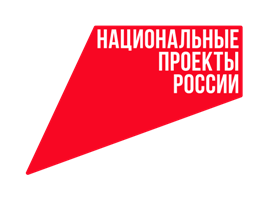 Подрядная организация ООО «Мир строительной техники» приступила к работам по ремонту дворовой территории многоквартирного дома № 3/1 по ул. Катукова в городе Мценске.Благоустройство этой дворовой территории стало возможным благодаря реализации национального проекта «Жилье и городская среда». - Для любого жителя этот комфорт начинается с порядка в собственном дворе. Существенную поддержку в этом вопросе оказывает нацпроект, направленный на создание благоприятных условий для жизни, - говорит начальник жилищно-технического отдела управления ЖКХ администрации города Мценска Сергей Дмитриев. - За прошедшие годы благодаря участию в программе, удалось благоустроить 34 дворовых территории, скверы «Вечный огонь» и Танкистов, начать поэтапное благоустройство парка культуры и отдыха и сквера им В.С. Калинникова. В этом году работы на последних двух территориях продолжатся, а также будут отремонтированы 7 дворовых территорий. Одна из них - дворовая территория многоквартирного дома № 3/1 по ул. Катукова. Сейчас  на объекте ведутся работы по установке бордюрного камня на проездах и тротуарах. В целом же, в рамках благоустройства, на территории будет выполнен ремонт проездов, тротуаров, а также установлены малые архитектурные формы, устроено освещение.  Согласно контракту, на эти цели израсходуют 2,89 млн руб. - Раньше здесь было много выбоин и рытвин - сложно было ходить и ездить. Нас, жильцов, очень радует, что наконец-то мы попали в программу и в нашем дворе   начались ремонтные работы, - радуется жительница дома Ирина Георгиевна. – Подрядчики работают добросовестно. Будем с нетерпением ждать завершения благоустройства и обязательно сами примем участие - высадим красивые цветы на клумбах.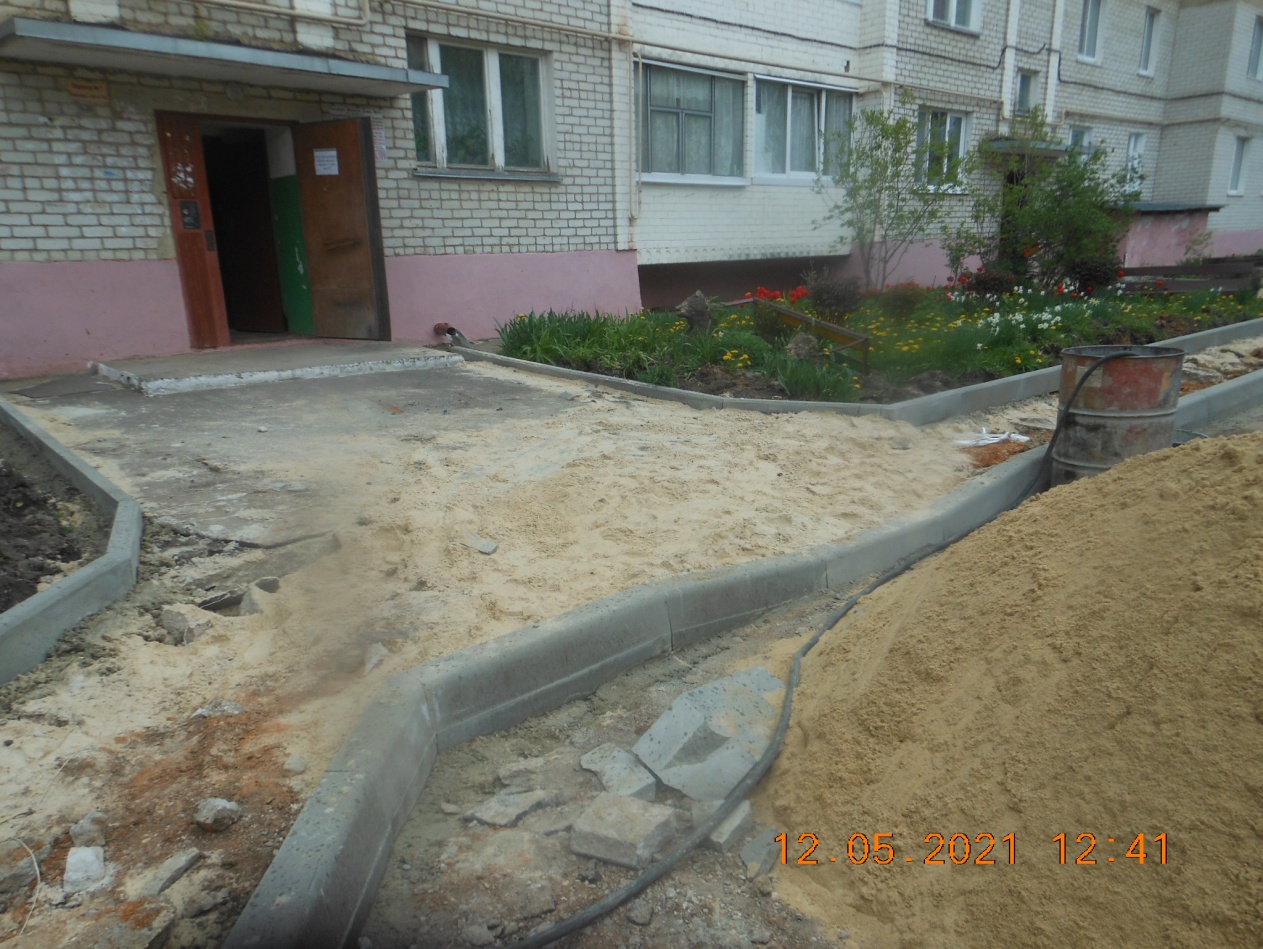 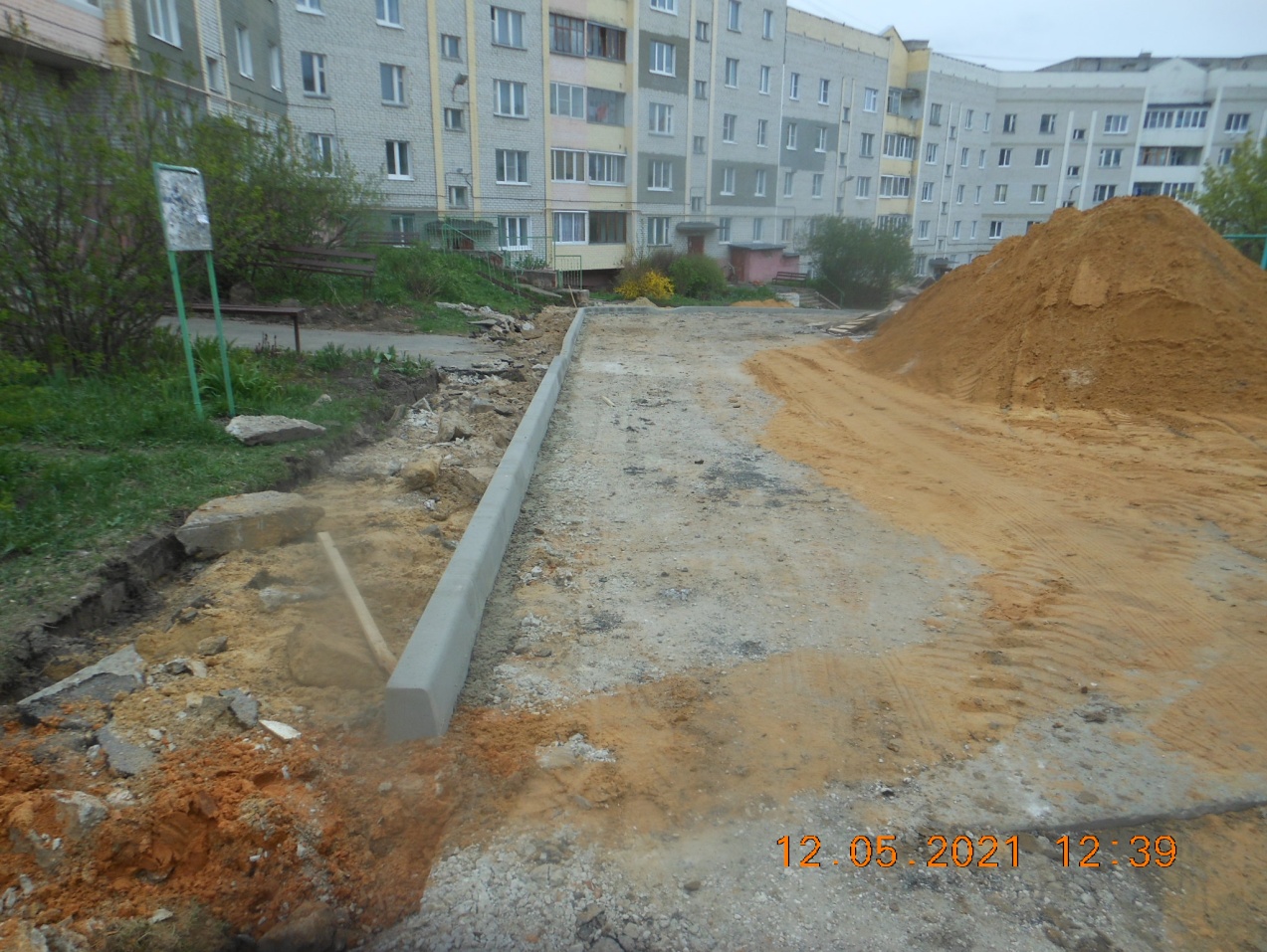 